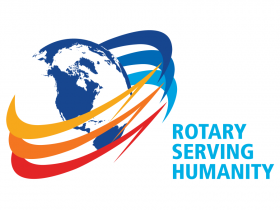 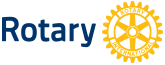               Klinga Rotaryklubb Referat Dato: 04.10.21      Klubbmøte nr:   7      	Klinga Rotaryklubb 21/22Julebord- har fått henvendelse fra Namsos Rotary om at de ønsker at vi arrangere julebord, 1.des på Ullvaren Kafe. Blir satt ned en komite med 2-3 stk, Kjell tar kontakt med Namsos Rotary.Prosjekt- Markedsføring av Klinga Rotary, biblioteket Namsos lørdag 27.11.21, må begynne å jobbe med dette prosjektet snarest mulig. Styre tar ansvar for arrangementet.3-min- Nils- Vann av snø.Vinlotteri- Vinner Per Terje.11.oktober blir det arrangement av Norsk Villakssenter på Universitet Nord. Har invitert Namsos Rotary og Senior Forum.Jubileum- Vesla har bestilt kake, sanger ordnet av Stein og Asbjørn, musikk Stein og Ingolf.Det er sendt invitasjon til Rørvik og Namsos Rotary, det starter kl 1800-2000. Det er med følge, og ,påmelding til Ole Anders.Ref. Tove